Title 30 Texas Administrative Code § 106.162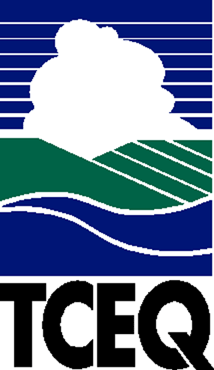 Permit By Rule (PBR) ChecklistLivestock Auction FacilitiesThis checklist was developed by the Texas Commission on Environmental Quality (TCEQ) to assist applicants in determining whether a livestock auction facility meets all general and specific requirements of the permit by rule (PBR). If all PBR requirements cannot be met, the facility will not be allowed to operate under the PBR, and an application for a construction permit will be required. This checklist should accompany the Form PI-7, entitled, “Registration for Permits by Rule.” Check the most appropriate answer and include any additional information in the spaces provided. If additional space is needed, please include an extra page and reference the question number.A complete Form PI-7, complete Checklist, and any other supporting documentation must be reviewed and approved by the TCEQ prior to beginning construction. The PBR forms, tables, checklists, and guidance documents are available from the TCEQ, Air Permits Division Web site at, www.tceq.texas.gov/permitting/air/air_permits.html.For additional assistance with your application, including resources to help calculate your emissions, please visit the Small Business and Local Government Assistance (SBLGA) webpage www.tceq.texas.gov/assistance Please Check The Most Appropriate AnswerPlease Check The Most Appropriate AnswerPlease Check The Most Appropriate AnswerPlease Check The Most Appropriate AnswerPlease Check The Most Appropriate Answer1.	Are all holding pens covered by a roof?1.	Are all holding pens covered by a roof?1.	Are all holding pens covered by a roof?1.	Are all holding pens covered by a roof? YES  NO  N/A2.	All permanent in-plant roads will be controlled by one or more of the specified methods to achieve maximum control of dust emissions.2.	All permanent in-plant roads will be controlled by one or more of the specified methods to achieve maximum control of dust emissions.2.	All permanent in-plant roads will be controlled by one or more of the specified methods to achieve maximum control of dust emissions.2.	All permanent in-plant roads will be controlled by one or more of the specified methods to achieve maximum control of dust emissions. YES  NO  N/APlease check all methods that apply. Please check all methods that apply. Please check all methods that apply. Please check all methods that apply. Please check all methods that apply.  Water Oil Dust-suppressants Paved and Cleaned Paved and Cleaned3.	Is manure cleaned from pens as necessary to prevent an odor nuisance?3.	Is manure cleaned from pens as necessary to prevent an odor nuisance?3.	Is manure cleaned from pens as necessary to prevent an odor nuisance?3.	Is manure cleaned from pens as necessary to prevent an odor nuisance? YES  NO  N/AIs manure disposed of in a manner which will not cause a nuisance?Is manure disposed of in a manner which will not cause a nuisance?Is manure disposed of in a manner which will not cause a nuisance?Is manure disposed of in a manner which will not cause a nuisance? YES  NO  N/A4.	Will dead animals be properly disposed of within 24 hours after death?4.	Will dead animals be properly disposed of within 24 hours after death?4.	Will dead animals be properly disposed of within 24 hours after death?4.	Will dead animals be properly disposed of within 24 hours after death? YES  NO  N/A5.	Is the auction facility located at least 600 feet from any recreational area, school, residence, or other structure not occupied or used solely by the owner of this facility, or owner of the property upon which the facility is located?5.	Is the auction facility located at least 600 feet from any recreational area, school, residence, or other structure not occupied or used solely by the owner of this facility, or owner of the property upon which the facility is located?5.	Is the auction facility located at least 600 feet from any recreational area, school, residence, or other structure not occupied or used solely by the owner of this facility, or owner of the property upon which the facility is located?5.	Is the auction facility located at least 600 feet from any recreational area, school, residence, or other structure not occupied or used solely by the owner of this facility, or owner of the property upon which the facility is located? YES  NO  N/AList the distance from the facility to the nearest structure or recreational area.List the distance from the facility to the nearest structure or recreational area.List the distance from the facility to the nearest structure or recreational area.List the distance from the facility to the nearest structure or recreational area.	feetRecords:  In order to demonstrate compliance with the general and specific requirements for this PBR, livestock auction facilities are required to maintain sufficient records to show that all requirements are met at all times. Records should include (but are not limited to) number, type, and length of time of animals housed; methods and application of dust controls on roads; disposal of deceased animals; and housekeeping procedures.Records:  In order to demonstrate compliance with the general and specific requirements for this PBR, livestock auction facilities are required to maintain sufficient records to show that all requirements are met at all times. Records should include (but are not limited to) number, type, and length of time of animals housed; methods and application of dust controls on roads; disposal of deceased animals; and housekeeping procedures.Records:  In order to demonstrate compliance with the general and specific requirements for this PBR, livestock auction facilities are required to maintain sufficient records to show that all requirements are met at all times. Records should include (but are not limited to) number, type, and length of time of animals housed; methods and application of dust controls on roads; disposal of deceased animals; and housekeeping procedures.Records:  In order to demonstrate compliance with the general and specific requirements for this PBR, livestock auction facilities are required to maintain sufficient records to show that all requirements are met at all times. Records should include (but are not limited to) number, type, and length of time of animals housed; methods and application of dust controls on roads; disposal of deceased animals; and housekeeping procedures.Records:  In order to demonstrate compliance with the general and specific requirements for this PBR, livestock auction facilities are required to maintain sufficient records to show that all requirements are met at all times. Records should include (but are not limited to) number, type, and length of time of animals housed; methods and application of dust controls on roads; disposal of deceased animals; and housekeeping procedures.Estimate Air Emissions:  In general, air emissions estimates are not required during a PBR registration review for animal feeding operations. However, in order to demonstrate compliance with the general requirements for PBRs, livestock auction facility applicants may be asked to estimate air emissions from their livestock auction facility during a PBR review or during an investigation. These estimates can be made by compiling the required records. If sufficient record keeping is maintained on site and requirements are being met, the livestock auction facility and the TCEQ will be able to establish these emission rates if needed. Estimate Air Emissions:  In general, air emissions estimates are not required during a PBR registration review for animal feeding operations. However, in order to demonstrate compliance with the general requirements for PBRs, livestock auction facility applicants may be asked to estimate air emissions from their livestock auction facility during a PBR review or during an investigation. These estimates can be made by compiling the required records. If sufficient record keeping is maintained on site and requirements are being met, the livestock auction facility and the TCEQ will be able to establish these emission rates if needed. Estimate Air Emissions:  In general, air emissions estimates are not required during a PBR registration review for animal feeding operations. However, in order to demonstrate compliance with the general requirements for PBRs, livestock auction facility applicants may be asked to estimate air emissions from their livestock auction facility during a PBR review or during an investigation. These estimates can be made by compiling the required records. If sufficient record keeping is maintained on site and requirements are being met, the livestock auction facility and the TCEQ will be able to establish these emission rates if needed. Estimate Air Emissions:  In general, air emissions estimates are not required during a PBR registration review for animal feeding operations. However, in order to demonstrate compliance with the general requirements for PBRs, livestock auction facility applicants may be asked to estimate air emissions from their livestock auction facility during a PBR review or during an investigation. These estimates can be made by compiling the required records. If sufficient record keeping is maintained on site and requirements are being met, the livestock auction facility and the TCEQ will be able to establish these emission rates if needed. Estimate Air Emissions:  In general, air emissions estimates are not required during a PBR registration review for animal feeding operations. However, in order to demonstrate compliance with the general requirements for PBRs, livestock auction facility applicants may be asked to estimate air emissions from their livestock auction facility during a PBR review or during an investigation. These estimates can be made by compiling the required records. If sufficient record keeping is maintained on site and requirements are being met, the livestock auction facility and the TCEQ will be able to establish these emission rates if needed. 